LT 4.1 Reassessment WS					Name  _________________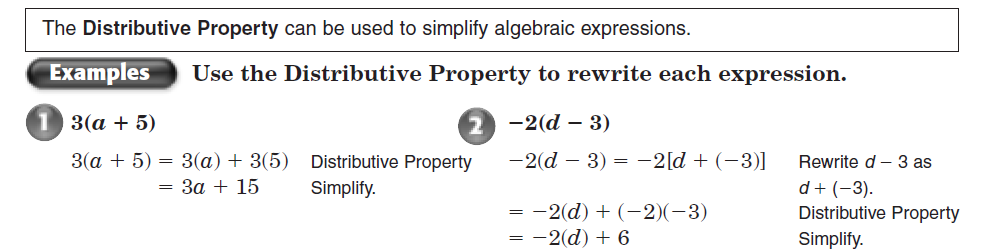 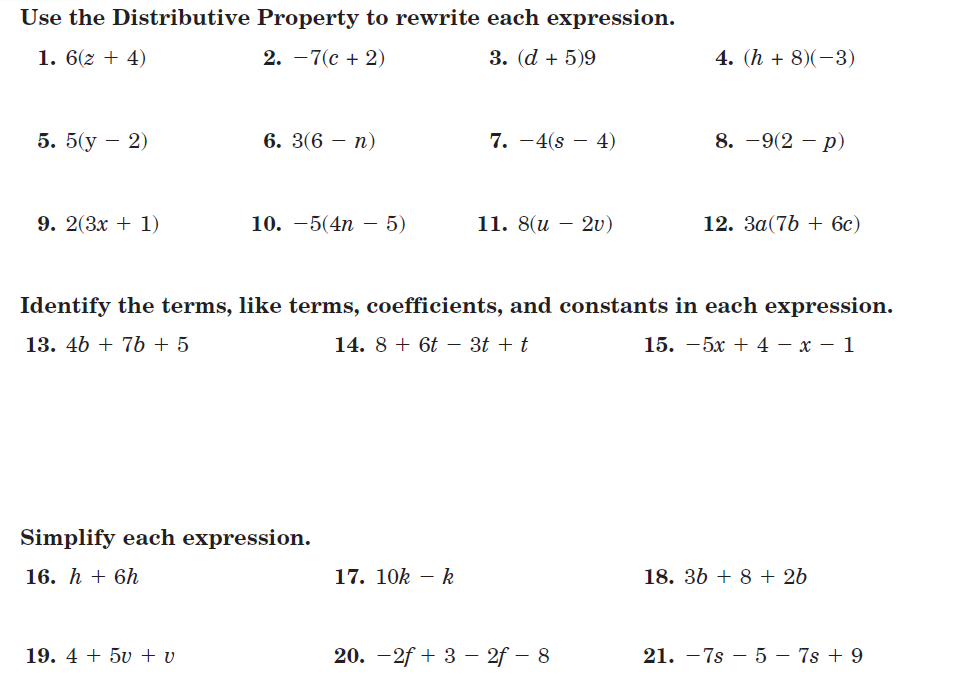 LT 4.2 Reassessment WS					Name  _________________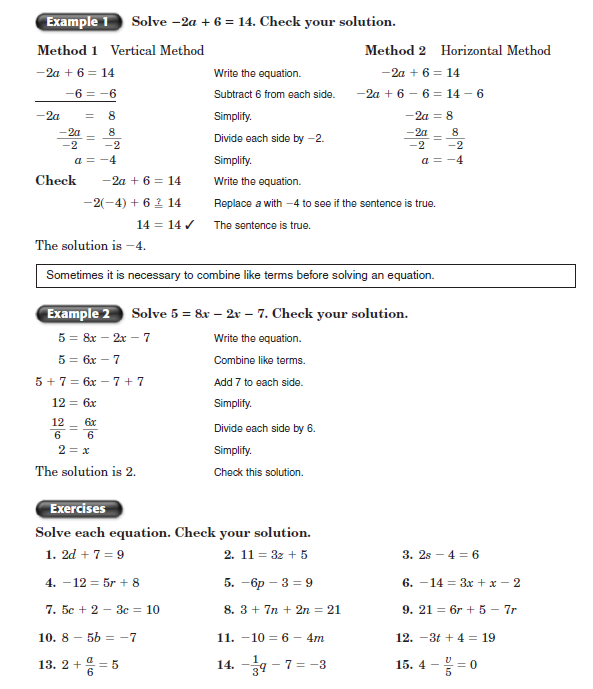 LT 4.3 Reassessment WS					Name  _________________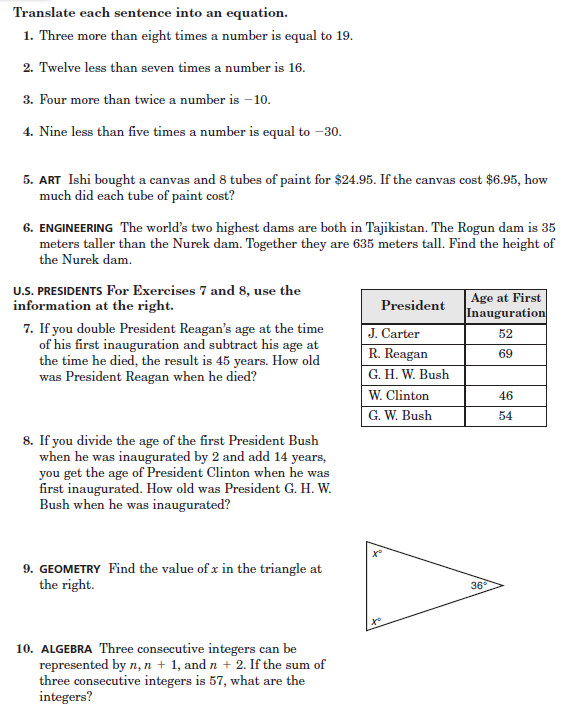 LT 4.4 Reassessment WS					Name  _________________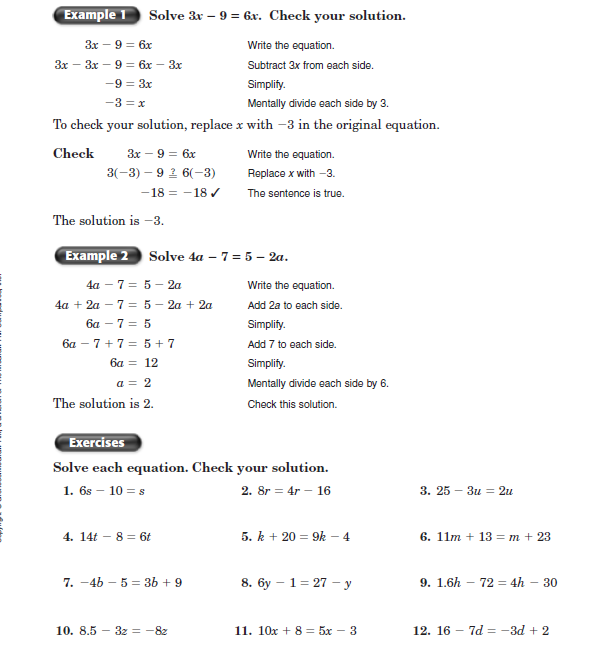 LT 4.5 Reassessment WS					Name  _________________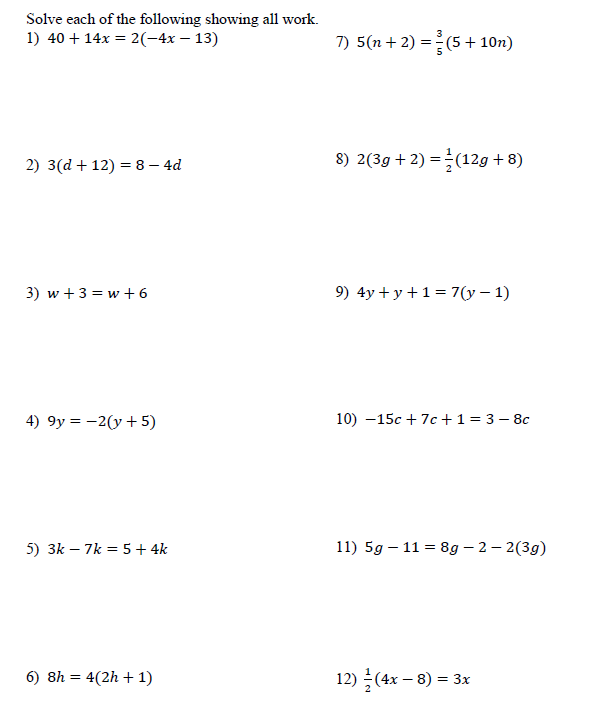 